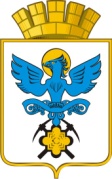 АДМИНИСТРАЦИЯ  ГОРОДСКОГО  ОКРУГА  КАРПИНСКП О С Т А Н О В Л Е Н И Е__________________________________________________________________от 27.10.2023 г. № 1706г.КарпинскОб утверждении административного регламентапредоставления муниципальной услуги «Выплата  компенсации части родительской платы за присмотр и уход за детьми в муниципальных образовательных организациях, находящихся на территории городского округа Карпинск»В соответствии с Федеральным законом от 29.12.2021 г. № 273-ФЗ «Об образовании в Российской Федерации», Федеральным законом от 27.07.2010 г.              №  210-ФЗ «Об организации предоставления государственных и муниципальных услуг», Постановлением Правительства Свердловской области от 18.12.2013  г.   № 1548-ПП (ред. от 03.08.2023) «О порядке предоставления компенсации платы, взимаемой с родителей (законных представителей) за присмотр и уход за детьми, осваивающими образовательные программы дошкольного образования в организациях, осуществляющих образовательную деятельность»,  руководствуясь письмом Министерства просвещения Российской Федерации от 20.01.2022 г.                 № АК-80/03 «О направлении типового административного регламента»,  Администрация городского округа КарпинскПОСТАНОВЛЯЕТ:Утвердить Административный регламент предоставления муниципальной услуги «Выплата компенсации части родительской платы за присмотр и уход за детьми в муниципальных образовательных организациях, находящихся на территории городского округа Карпинск» (прилагается).2. 	Настоящее постановление разместить на официальном сайте городского округа Карпинск в сети Интернет и опубликовать в Муниципальном вестнике городского округа Карпинск.Контроль исполнения настоящего постановления возложить на заместителя Главы администрации городского округа Карпинск Ж.О. Алфёрову.Глава городского округа Карпинск%SIGN_STAMP%А.А. Клопов